EXPECTATION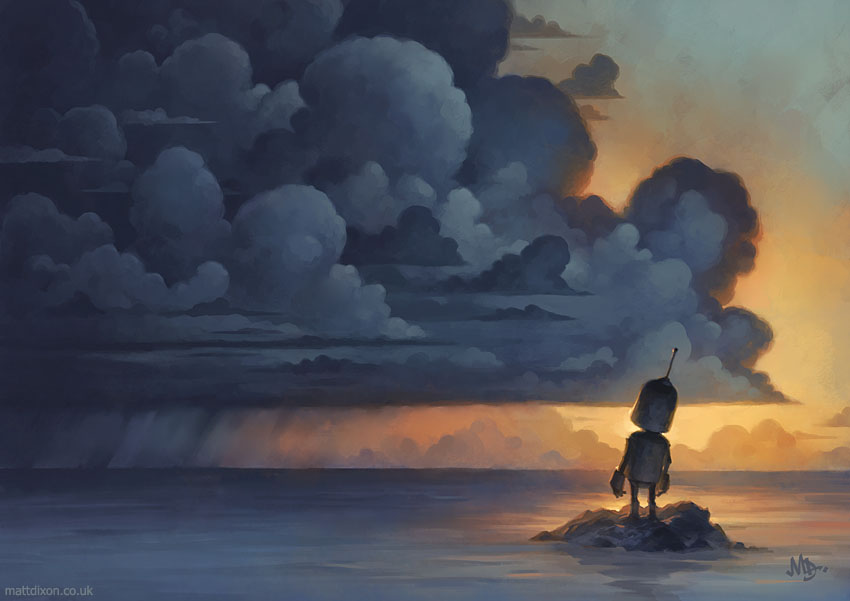 Credit: Matt DixonWhy is the robot standing there, looking at the clouds?What does it mean to expect something? If you expect something to happen, how likely is it? [Upper Key Stage 2 – use this as a starting point for teaching modal verbs and adverbs.]What is the ‘expectation’ in this image?How will the robot react when it happens?What if it doesn’t happen?Do you have any expectations in your own life (either of yourself or of others)?